(58) Live, Give, Grow, Go     The Simplest Way to Change the World:    Biblical Hospitality as a Way of LifeMost Effective ToolMy Mom & Dad and Hospitality (Growing Up…)Counter Cultural – Which Means Your Life is Not About YouBiblical Hospitality is the polar opposite of cultural trends to separate and isolate.  It rejects the notion that life is best spent fulfilling our own self-centered desires, cordoned off from others in the private fortresses we call homes.  Biblical hospitality chooses to engage rather than unplug, open rather than close, initiate rather than sit idly. – The Simplest Way to Change the WorldIsolationRelaxation		}	These Cultural  Factors Have Strangled Our MissionEntertainment	}	We Have to Be Intentional, Calendared, Time BusynessRomans 12:1313 When God’s people are in need, be ready to help them. Always be eager to practice hospitality.1 Peter 4:99 Cheerfully share your home with those who need a meal or a place to stay.Rom. 15:7 Therefore, welcome one another other just as Christ has welcomed you so that God will be given glory.Hebrews 13:1-2Keep on loving each other as brothers and sisters. 2 Don’t forget to show hospitality to strangers, for some who have done this have entertained angels without realizing it!Leviticus 19:34The stranger who resides with you shall be to you as the native among you, and you shall love him as yourself, for you were aliens in the land of Egypt; I am the Lord your God.Hospitality: Rediscovering Power of Everyday Gospel Mission Living“One of the most countercultural things you can do is have an entire conversation with someone without checking your phone…”When you think of Hospitality what do you think of?Martha Stewards, Stuffy formal dinner parties?Hospital (comes from the same root word)Meaningful and urgent way to care for the spiritually sick and wounded – The end goal of hospitality is healing – the work of the great physician…Mark 2:15-17And it *happened that He was reclining at the table in his house, and many tax collectors and sinners were dining with Jesus and His disciples; for there were many of them, and they were following Him. 16 When the scribes of the Pharisees saw that He was eating with the sinners and tax collectors, they said to His disciples, “Why is He eating and drinking with tax collectors and sinners?” 17 And hearing this, Jesus *said to them, “It is not those who are healthy who need a physician, but those who are sick; I did not come to call the righteous, but sinners.”I Miss the Village by Bunmi LaditanYou’d know me and I’d know you. I’d know your children, and you’d know mine.Not just on a surface level—favorite foods, games and such—but real, true knowledge of the soul that flickers behind the eyes. I’d trust them in your arms just as much as I’d trust them in mine. They’d respect and heed your “no.”I miss that village of mothers I’ve never had. The one we traded for homes that, despite being a stone’s throw, feel miles apart from each other.  The one we traded for locked front doors, blinking devices and afternoons alone on the floor playing one-on-one with our little ones.What gives me hope is that as I look at you from across the park with your own child in tow playing in her own corner of the sandbox, I can tell from your curious glance and shy smile that you miss it too.Revelation 3:20Behold, I stand at the door and knock; if anyone hears My voice and opens the door, I will come in to him and will dine with him, and he with Me.For some of you this seems frightening – I understand…Most Fundamental aspect of New Testament Christian Life & MissionYou can practice it whether you live in a house, apartment, dorm, or highrise…Single, Married, Roommates, etc. The world needs more ordinary Christians opening their ordinary lives so other can see the light and life of the Gospel of Jesus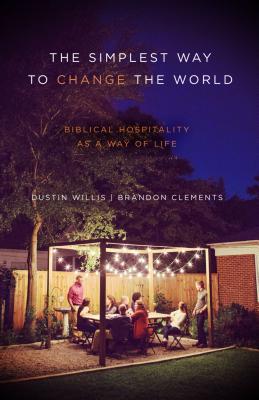 The Simplest Way to Change the World: Biblical Hospitality as a Way of LifeBy Dustin Willis & Brandon Clements